Приложение 2 
Практическое задание «Моделирование элементов автоматических систем»Задание. Для заданных элементов (таблица 1) и типового звена общего вида (таблица 2) необходимо подготовить исходные данные и провести моделирование переходного процесса при единичном ступенчатом входном воздействии.Таблица 1  Варианты индивидуальных заданий для моделирования элементов автоматических систем. 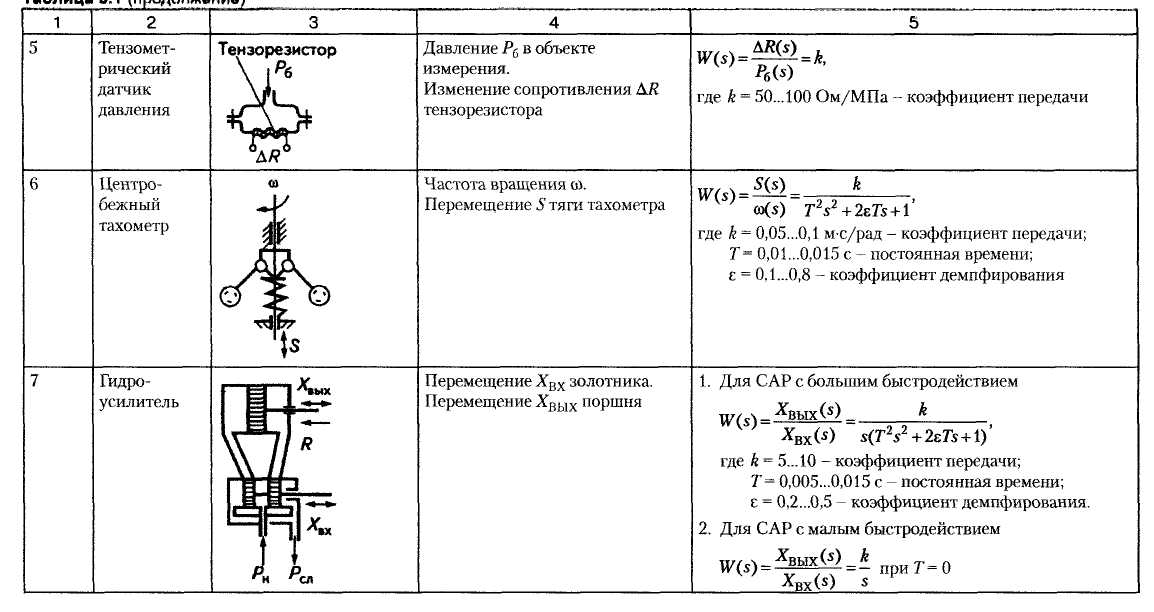 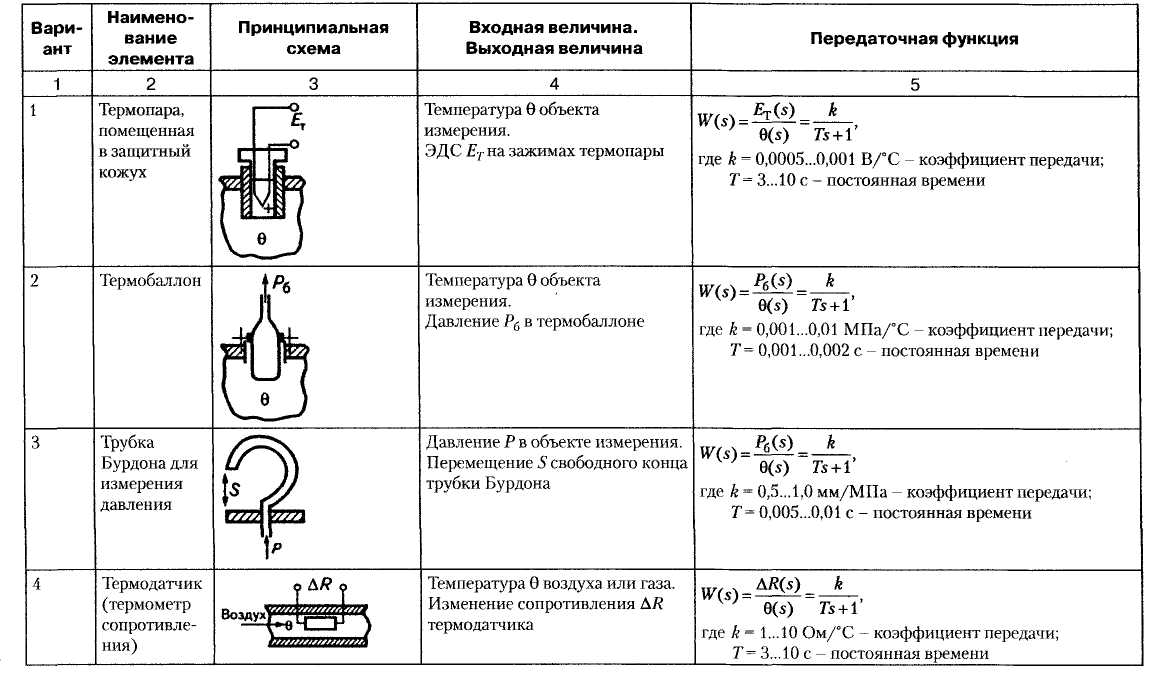 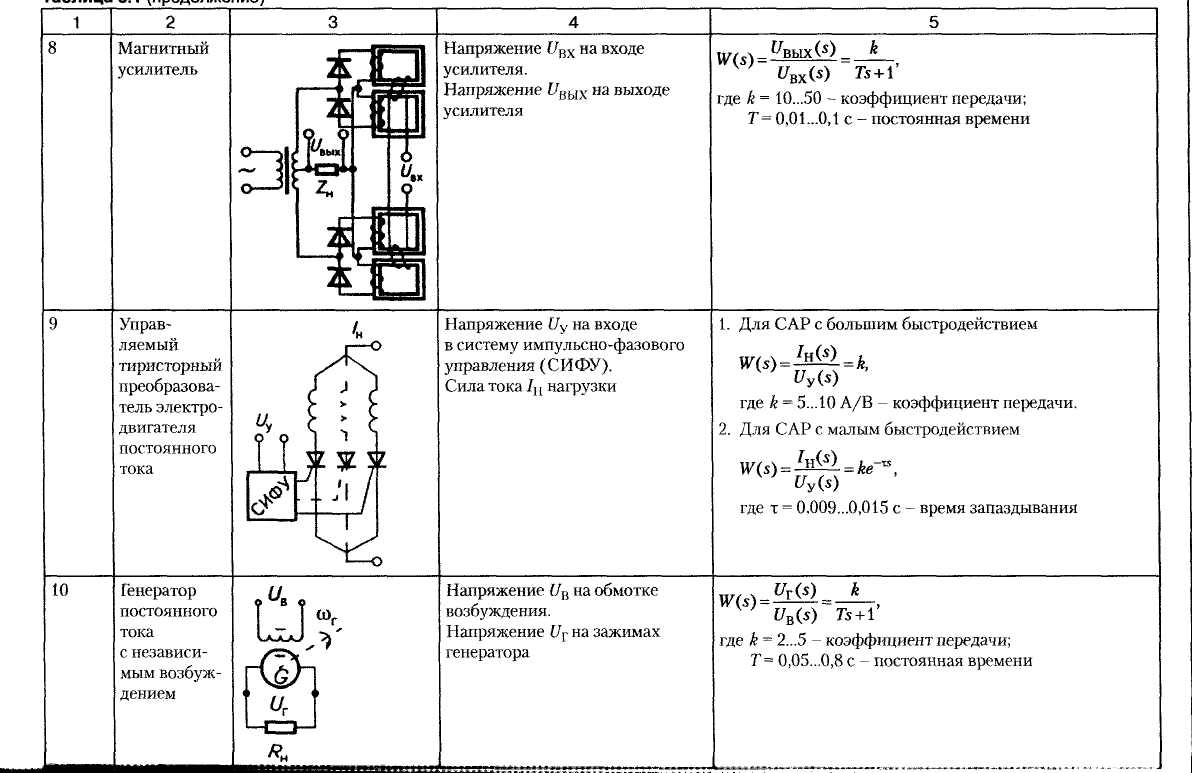 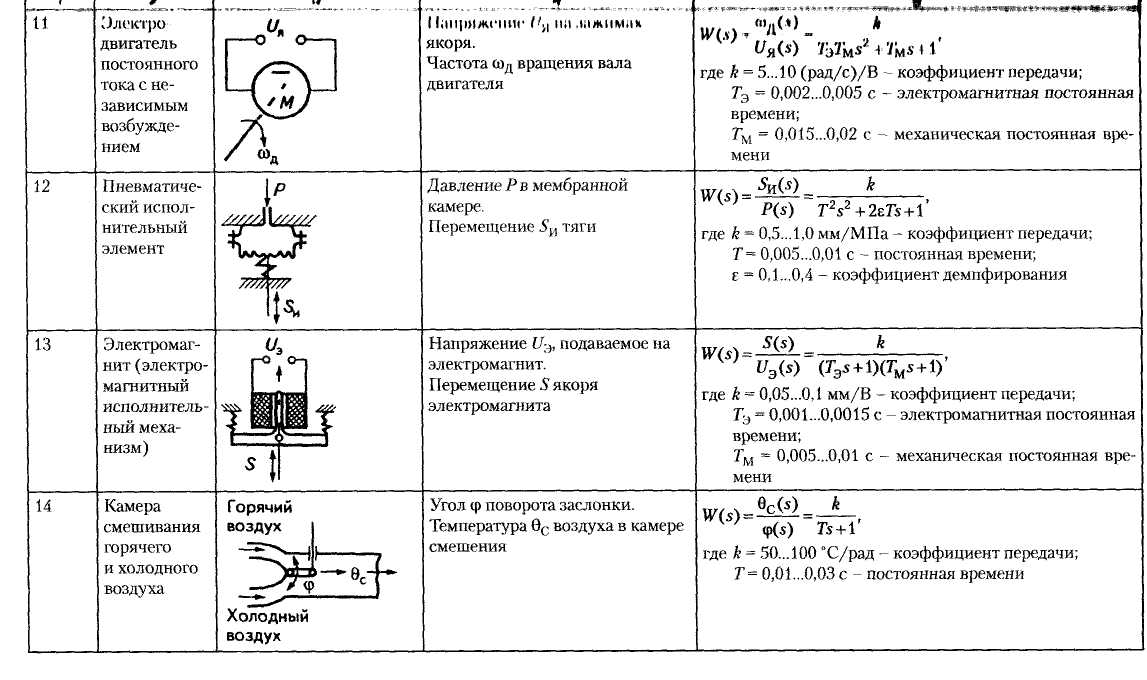 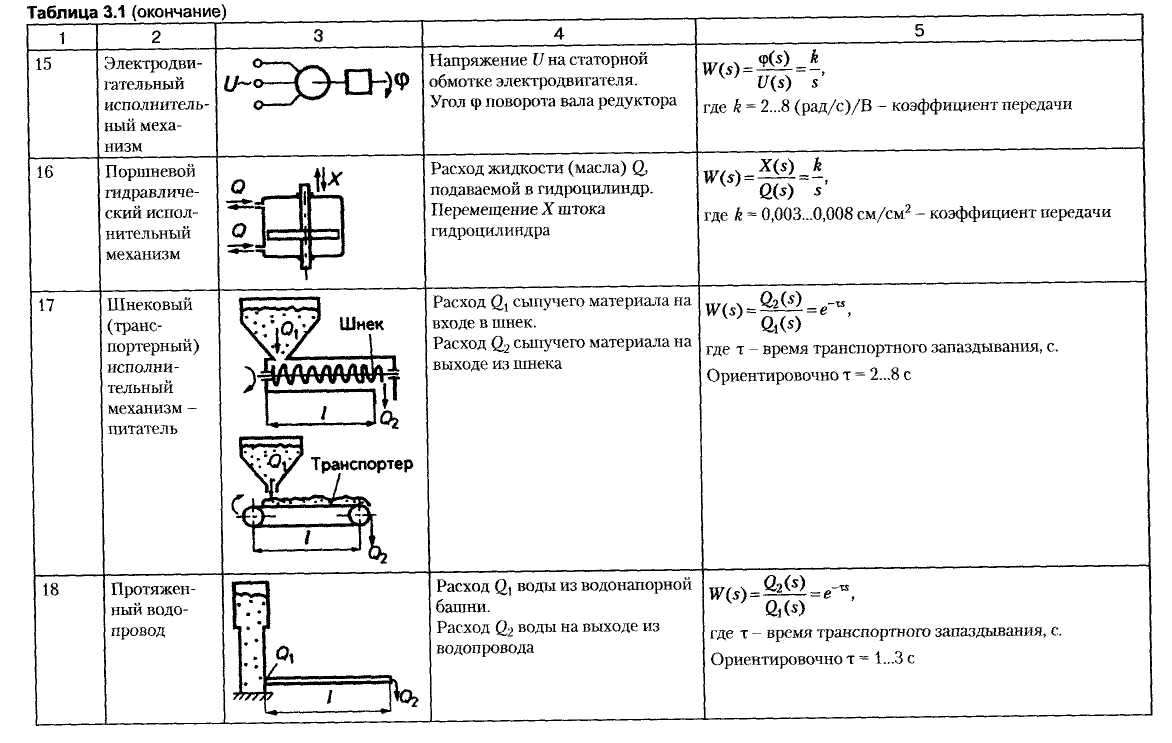 Таблица 2 Варианты индивидуальных заданий для моделирования звеньев общего вида. 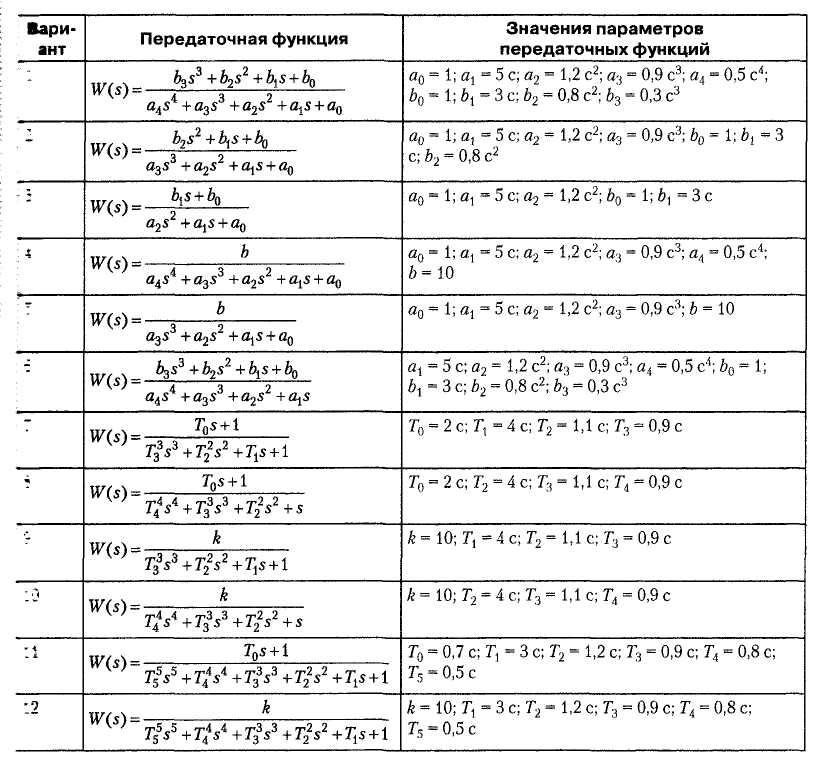 